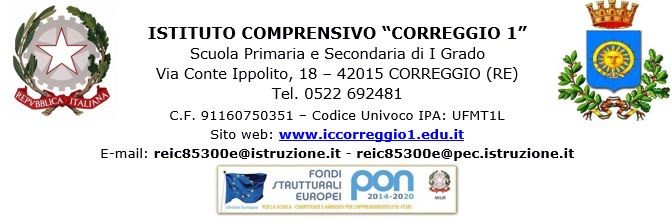 ATTIVITA’ PER LA GIORNATA CONTRO IL BULLISMOScuola san FrancescoLa giornata del 5 febbraio sarà dedicata al contrasto del fenomeno del bullismo:nella prima parte della mattinata tutte le classi si recheranno, presso il palazzetto dello sport Dorando Pietri ,alle prove generali dello spettacolo allestito dalle classi quinte della nostra scuola, dal titolo “NON È VERO CHE I CATTIVI VINCONO SEMPRE” liberamente tratto dall' album musicale di G. Colloggi e V. Giannelli “La ciurma dei bulli”, presso il palazzetto dello sport Dorando Pietri. Nelle varie classi le insegnanti disporranno testi e/o video da leggere e guardare con i bambini, a cui seguiranno conversazioni guidate, l’ascolto di un canto e una filastrocca scelte tra le proposte selezionate dalla referente. Inoltre i bambini porteranno a casa un segnalibro fatto con un legnetto e una girandola di colore blu, riporterà il nome del nostro progetto #no dispetto sì rispetto# e la data del 5/2/2020. A tal proposito i vari team insegnanti sono liberi di organizzarsi per realizzarlo con i bambini oppure no e donarlo, semplicemente, come ricordo della giornata. L’azzurro della girandola è il colore della giornata dedicata alla lotta contro il bullismo, il segnalibro è un oggetto che ci ricorda che la lettura è un antidoto, come per tanti mali anche per questi del bullismo e cyberbullismo.La docente referenteEsposito Principia